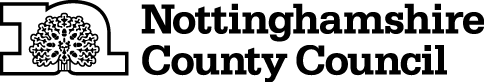 TEMPORARY CLOSURE OF FOOTPATHTHE NOTTINGHAMSHIRE COUNTY COUNCIL (WINKBURN FOOTPATH NO.2) (TEMPORARY PROHIBITION) CONTINUATION NO.2 ORDER 2021NOTICE IS HEREBY GIVEN that the Secretary of State Transport in pursuance of the powers conferred by Sections 14 and 15 of the Road Traffic Regulation Act 1984 approves of The Nottinghamshire County Council (Winkburn Public Footpath 2 (Temporary Prohibition) Notice 2021 (which came into force on 18th January 2021 and was continued in force by a Continuation Order which remains in force until 17th July 2021 inclusive) being extended and continuing in force until 17th January 2022 or until completion of the relevant works, whichever is the sooner.The Order has the following effect:-No person shall: -  proceed on foot,in the following length of Footpath at Winkburn in the District of Newark and Sherwood: -Winkburn Footpath No.2, at the Wink watercourse at grid reference SK 6970 6007.   AND NOTICE IS HEREBY FURTHER GIVEN that during the period of restriction there is no direct alternative route available. If the works are not completed within the above period, the Order may be extended for a longer period with the further approval of the Secretary of State for Transport.The prohibition is required to protect public safety due to a collapsed culvert over the Wink watercourse, and to enable repairs to be carried out. THIS NOTICE DATED THIS 15TH DAY OF JULY 2021Corporate Director of PlaceNottinghamshire County CouncilCounty HallNG2 7QPFor more information contact the Rights of Way office on (0115) 977 5680